Publicado en  el 19/06/2014 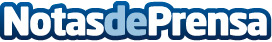 HERCEPTIN® SUBCUTÁNEO PODRÍA REDUCIR UN 51% EL TIEMPO QUE DEDICA EL PERSONAL SANITARIO A PREPARAR Y ADMINISTRAR LA TERAPIA PARA CÁNCER DE MAMADos trabajos españoles determinan el ahorro para el SNS que supondría cambiar la administración intravenosa (IV) por la subcutánea (SC)Datos de contacto:ROCHENota de prensa publicada en: https://www.notasdeprensa.es/herceptin-subcutaneo-podria-reducir-un-51-el_1 Categorias: Industria Farmacéutica http://www.notasdeprensa.es